www.asapbc.org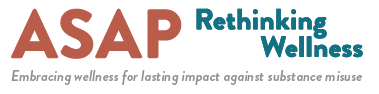 Alcoholics Anonymous Meetingswww.asapbc.org 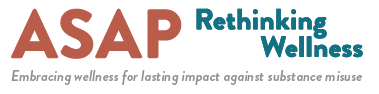 Alcoholics Anonymous Meetingswww.asapbc.org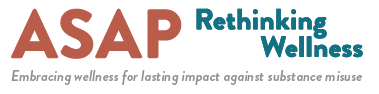 Alcoholics Anonymous Meetings.Day and TimeMeeting nameLocationAddressPhone numberNoteSunday9:00 AMSerenity GroupColumbus Fellowship Hall725 Jonesville Road Garden City, IN 47201Sunday 6:00 PMAA MeetingASAP Hub1531 13th Street Columbus, IN 47201Sunday7:30 PMTogethernessColumbus Fellowship Hall725 Jonesville Road Garden City, IN 47201Monday 9:00 AM DiscussionColumbus Fellowship Hall725 Jonesville Road Garden City, IN 47201Monday12:00 PMAlcoholics AnonymousColumbus Fellowship Hall725 Jonesville Road Garden City, IN 47201Monday 8:00 PM Big BookColumbus Fellowship Hall725 Jonesville Road Garden City, IN 47201Tuesday 9:00 AMTuesday morning Columbus Fellowship Hall725 Jonesville Road Garden City, IN 47201Tuesday 9:00 AMAlcoholics AnonymousSt. Paul’s Church2651 California Street Columbus, IN 47201Tuesday 6:00 PMSerenity SisterhoodColumbus Fellowship Hall725 Jonesville Road Garden City, IN 47201Women Only.Day and TimeMeeting NameLocationAddressPhone NumberNoteTuesday 8:00 PMStep StudyColumbus Fellowship Hall725 Jonesville Road Garden City, IN 47201Wednesday9:00 AMEarly Bird GroupColumbus Fellowship Hall725 Jonesville Road Garden City, IN 47201Wednesday 12:00 PMAlcoholics AnonymousColumbus Fellowship Hall725 Jonesville Road Garden City, IN 47201Wednesday 8:00 PMSerenity GroupColumbus Fellowship Hall725 Jonesville Road Garden City, IN 47201Thursday 9:00 AMStep MeetingColumbus Fellowship Hall725 Jonesville Road Garden City, IN 47201Thursday 8:00 PMSpeaker MeetingColumbus Fellowship Hall725 Jonesville Road Garden City, IN 47201Friday9:00 AMFri Morning GroupColumbus Fellowship Hall725 Jonesville Road Garden City, IN 47201Friday9:00 AMAlcoholics AnonymousSt. Paul’s Church2651 California Street Columbus, IN 47201Day and TimeMeeting NameLocationAddressPhone NumberNoteFriday12:00 PMAlcoholics AnonymousColumbus Fellowship Hall725 Jonesville Road Garden City, IN 47201Friday 7:00 PMSE IN IntergroupColumbus Fellowship Hall725 Jonesville Road Garden City, IN 47201Friday8:00 PMSpeaker MeetingColumbus Fellowship Hall725 Jonesville Road Garden City, IN 47201Friday8:00 PMFireside GroupColumbus Fellowship Hall725 Jonesville Road Garden City, IN 47201Saturday11:00 AMWillingness GroupColumbus Fellowship Hall725 Jonesville Road Garden City, IN 47201Saturday 11:00 AMWelcome GroupColumbus Fellowship Hall725 Jonesville Road Garden City, IN 47201Saturday 8:00 PMAlcoholics AnonymousColumbus Fellowship Hall725 Jonesville Road Garden City, IN 47201